Tarifs 2019F2 3 pers 35 m² Référence " Appt F2" 
 bain 
 parking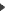 F2 4 pers 35 m² Référence "Appt Cécile" 
 doucheF3 7 pers 50 m² Référence "Appt Marie" 
 doucheF3 7 pers 50 m² Référence "Appt Léontine" 
 douche 
 parkingSUPPLEMENT ELECTRICITE 40 €  Avril- Mai- OctobreJuillet-Août
3 semainesJuin-Septembre
3 semainesAvril-Mai-Octobre 
3 semaines655 €550 €490 €Juillet-Août 
1 semaineJuin-Septembre 
1 semaineAvril-Mai-Octobre 
1 semaine235 €200 €180 €Juillet-Août 
3 semainesJuin-Septembre 
3 semainesAvril-Mai-Octobre 
3 semaines500 €440  €430 €Juillet-Août 
1 semaineJuin-Septembre 
1 semaineAvril-Mai-Octobre 
1 semaine190 €170 €160 €Juillet-Août 
3 semainesJuin-Septembre 
3 semainesAvril-Mai-Octobre 
3 semaines590 €470 €440 €Juillet-Août 
1 semaineJuin-Septembre 
1 semaineAvril-Mai-Octobre 
1 semaine220 €175 €166 €Juillet-Août 
3 semainesJuin-Septembre 
3 semainesAvril-Mai-Octobre 
3 semaines590 €470 €440 €Juillet-Août 
1 semaineJuin-Septembre 
1 semaineAvril-Mai-Octobre 
1 semaine220 €175 €166 €